CURRICULUM VITAE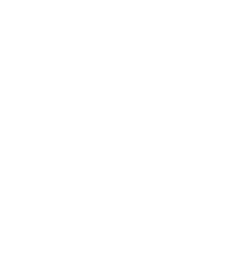 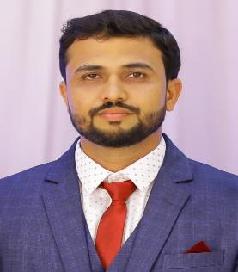 ABDUL Quantity SurveyorDate of Birth:-1/12/1986Total Experience: 8 Years (3 years India and 5 years Qatar)Post applied for: Quantity SurveyorCAREER OBJECTIVE:To apply my learning and skill set in the arena of project management with an aim to contribute towards the profit ability of the organization and endeavor to make the organization globally competitive.EXPERIENCE SUMMARY:Civil Quantity Survey with 8 years of professional experience in building construction of oil & gas field, estimation and costing, preparation of client and contractors running and final bills for payment. By applying methodologies that ensure project standards and minimize exposure and risk on project.EDUCATION QUALIFICATION:Diploma in Civil Engineering-2012: Under Board of Technical Education, Karnataka.DUTIES & RESPONSIBLITIES:Quantity Surveyor: Forecasting the cost, quantity and budget of the engineering work, equipment, manpower and labor. Preparation of variation and comparative statement for NT Items (non BOQ items).Client/PMC: Preparation, Submission& certification of invoices. Maintain joint records, contract deviations.Project handling: Attend client meetings, update project and budget status, briefing of client billing, Correspondence with client and HO, Evaluation of vender.Site Team: Check work in line with BOQ, note down deviations, Check consumptions, Work to measurable stage, account non-payable issue.Contractor/Vender: Coordinate with venders, Productivity check, checking of sub-contractors bills in line with progress and client bill.Plants and machinery: Random check of utilization of machinery, Output VS revenue and rentals.Security: Random check of entry of incoming and outgoing vehicles, Gate passes and labor strength.Accounts and admin: Revenue collection details, Sub contactors and agency billing and payment.SKILLS:Good working knowledge of MS Excel, Word & Auto CADDTeam working.The ability to negotiate with sub-contractors for item rates and invoices.PROFESSIONAL WORK EXPERIENCE SUMMARY:1)  GROUP OF COMPANYCurrent Designation: Quantity surveyor -CivilProject:-Residential Building Muaither and Industrial steel factory BuildingKey Functions:Prepared Monthly progress invoice for work done at site.Estimation and quantity calculation of industrial steel factory BuildingEstimation and quantity calculation of Steel fabrication workEstimation and quantity calculation of RCC BuildingPrepare steel Bar Bending scheduled (B.B.S)Prepared Variation order for non BOQ items.Billing and effective dealings with Clients, Contractors and Vendors, and attending weekly Review Meetings with ClientsFollow up with the clients and management regarding Claims checking, approval and payment.Documentation of all certified Invoice/claims.Coordinate with site team regarding Non BOQ Item of works, Additional works and drawing changes to claim additional invoice.Preparing budgets, detailed cost plans and performing cost control.Preparing tender and contract documents, including bills of quantities, preparing and analyzing costings for tenders.Providing advice on contractual claims, valuing completed work and arranging payments to sub-contractors.Participate in technical Review in QA/QC and Engineering works.CONSTRUCTION CONTRACTING COMPANY in QATARCurrent Designation: Quantity Surveyor CivilProject: Villas and Residential Building Offshore Qatar Petroleum Project in Halul Island QatarKey Functions:As a Quantity surveyor forecasted the cost, quantity and budget of the engineering equipment, manpower and labor.Prepared Monthly progress invoice for work done at site & Variation order for non BOQ items.Follow up with the clients and management regarding Claims checking, approval and payment.Estimation and costing. Documentation of all certified Invoice/claims.Coordinate with site team regarding Non BOQ Item of works, Additional works and drawing changes to claim additional invoice.Checks and make sure that all necessary permits, licenses, etc. are in place prior to commencement of any commissioning activatesReviews the vendor documentsEndorse/ Hand over documents from contractors/ suppliers at pre-commissioning completion stage confirming their acceptabilityEMMANUEL CONSTRUCTION PVT LTD Designation: Quantity SurveyorProject: High Rise Building & Residential Apartments Project, Vijay Nagar.Key Functions:As a Quantity surveyor forecasted the cost, quantity and budget of the engineering equipment, manpower and labour.Preparation, checking & certification of client, contactors RA & Final bill.Preparation of variation and comparative statement for NT Items (non BOQ items)Working to keep the project within the budget & time.Prepare the Steel Bar Bending scheduled (B.B.S)R KAPI ENGINEERS PVT LTDMansarovar station MumbaiDesignation: Quantity Surveyor & Billing EngineerProjects:(1) Residential Apartment and villa and Hotel Building (Jindal steel Pvt Ltd Odisha )Key Functions:Client &Contractors RA, Final bill preparation, checking, bill certificationPreparing, negotiating and analyzing costs for tenders and contracts. Allocating upcoming work to contractors.Conducting feasibility studies to estimate materials, time and labour costsValuing completed work and arranging for payment.SOFTWARE PROFICIENCY:Auto Cad knowledgeRevit Architecture and 3ds Max , Micro soft ProjectMS EXCEL,MS Word, Power Point knowledgePERSONAL DATACountryLanguage knownMarital StatusReligionCurrent Location: India: English, Hindi, Kannada, Malayalam &Tamil.: Married: Muslim: Bangalore-IndiaEmail: abdul-398239@gulfjobseeker.com I am available for an interview online through this Zoom Link https://zoom.us/j/4532401292?pwd=SUlYVEdSeEpGaWN6ZndUaGEzK0FjUT09Above said Information's are true and with documented.